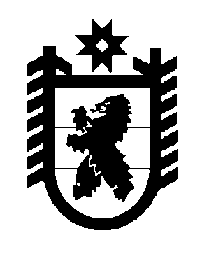 Российская Федерация Республика Карелия    ПРАВИТЕЛЬСТВО РЕСПУБЛИКИ КАРЕЛИЯРАСПОРЯЖЕНИЕ                                от  4 марта 2016 года № 162р-Пг. Петрозаводск Рассмотрев предложение Государственного комитета Республики Карелия по управлению государственным имуществом и организации закупок, учитывая решение Совета Муезерского городского поселения 
от 22 апреля 2015 года № 83 «Об утверждении перечня муниципального имущества муниципального образования «Муезерское городское поселение», передаваемого в государственную собственность Республики Карелия», в соответствии с Законом Республики Карелия от  2 октября 1995 года № 78-ЗРК «О порядке передачи объектов государственной собственности Республики Карелия в муниципальную собственность» принять в государственную собственность Республики Карелия из муниципальной собственности муниципального образования «Муезерское городское поселение» здание бани общей площадью 624,1 кв. м, расположенное по адресу: пгт Муезерский, ул. Гагарина, д. 21а.           ГлаваРеспублики  Карелия                                                              А.П. Худилайнен